Presseinformation»Schwanenkuss« von Lisa GrünerMeßkirch, April 2019Intrigenspiel am Traunsee
Die Wiener Autorin Lisa Grüner gibt ihr Romandebüt im Gmeiner-VerlagDas ‚Schwanenbussi‘ ist unmittelbar mit der Stadt Gmunden verbunden. Bekannt als süßes Gebäck aus zartem Mürbteig-Keks, getoppt mit einem aus Meringue geformten Schwan, steht es auch symbolisch für die Einwohner der Stadt am Traunsee. Die Geschichte dahinter verarbeitet die Wiener Autorin Lisa Grüner in ihrem Romandebüt »Schwanenkuss«. Darin entwickelt sich die bekannte Wortmarke zum Spielball einer Intrige, in der jeder nach seinem Vorteil giert. Im Fokus der Handlung steht die Wienerin Carina Senner, die mit dem ‚Schwanenbussi‘ ihren Traum vom großen Geld verwirklichen will. Doch ein Markenrechtsstreit sowie ein konkurrierender Gmundner Konditor bringen ihr Projekt und auch sie selbst in Gefahr. Dies bettet die Autorin gekonnt in eine moderne Erzählung über Romantik, Sehnsucht und große Träume ein, die auf wahren Begebenheiten basiert. Dabei profitiert die Handlung von der persönlichen Entwicklung der Protagonistin, die sich durch ein starkes Frauenbild auszeichnet und mit überraschenden Wendungen aufwartet. Zum BuchCarina träumt von der großen Idee, die sie zu Geld machen kann. Inspiriert vom romantischen Bild schnäbelnder Schwäne lässt sie sich die Wortmarke »Schwanenbussi« schützen. Ein Konditor und die Stadt Gmunden versuchen ihr die Marke abzujagen und ziehen sie in einen dunklen Strudel von Intrigen. Nach einem Treffen mit dem Konditor wacht sie mit einer Handverletzung und einer Erinnerungslücke auf. Ihr bester Freund ist spurlos verschwunden, der Konditor untergetaucht und die Polizei ist hinter ihr her …Die AutorinLisa Grüner wuchs in Linz/Oberösterreich auf und studierte Publizistik, Wirtschaft und Philosophie in Wien, wo sie nach dem Abschluss viele Jahre als Journalistin ihr schreiberisches Können, Rechercheskills und ihren Riecher für gute Stories unter Beweis stellte. Mit dem Wechsel als Beraterin in Kommunikations- und PR-Agenturen, fing sie an,  zeitgenössische Kurzgeschichten zu schreiben. Grüner schreckt nicht davor zurück, Geschichten, die andere am liebsten unter den Teppich gekehrt sehen, schwungvoll unter diesem hervorzuholen. In ihrem Romandebüt »Schwanenkuss« verarbeitet Grüner Themen wie Romantik, die Suche nach dem großen Glück, aber auch Existenzangst und Selbstüberwindung, verwoben mit aktuellem Zeitgeschehen in Wien und Gmunden.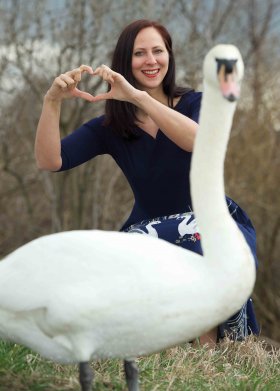 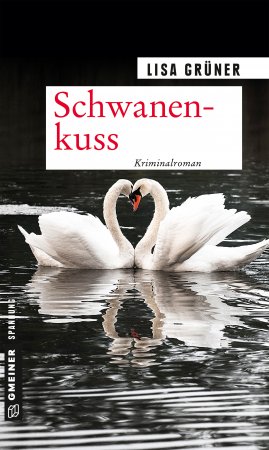 SchwanenkussLisa Grüner406 SeitenEUR 14,00 [D] / EUR 14,40 [A] ISBN 978-3-8392-2381-9Erscheinungstermin: 17. April 2019 (Copyright Porträt: © Paul Feuersänger)Kontaktadresse: Gmeiner-Verlag GmbH Petra WendlerIm Ehnried 588605 MeßkirchTelefon: 07575/2095-153Fax: 07575/2095-29petra.wendler@gmeiner-verlag.dewww.gmeiner-verlag.deAnforderung von Rezensionsexemplaren:Lisa Grüner »Schwanenkuss«, ISBN 978-3-8392-2381-9Absender:RedaktionAnsprechpartnerStraßeLand-PLZ OrtTelefon / TelefaxE-Mail